Консультация на тему: 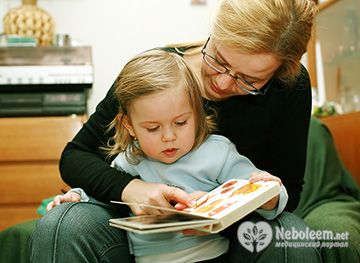 «Неразборчиво говорящие дети»Подготовила учитель – логопедКреховецкая И.М.У неразборчиво говорящего ребенка могут быть как сложные речевые нарушения, требующие вмешательства специалиста, так и просто неправильное произношение большого числа звуков.Чтобы определить, есть ли у ребенка какой либо серьёзный речевой дефект, нужно выяснить следующие моменты:Соответствует ли возрасту его общее речевое развитие:- словарный запас;- грамотность речи;- развёрнутость фразовой речи;- понимание речи окружающих;- рисунок (или структура слова).Нарушена ли (и в какой мере) подвижность речевых органов ребенка.Общее речевое развитие1. Словарный запасНужно проверить словарь глаголов, существительных, прилагательных и предлогов.Словарь глаголовВыяснить, правильно ли ребенок называет хорошо известные ему действия. Вопросы: «Машина что делает?» и т. д.Выяснить, правильно ли ребенок называет действия присуще тем или иным объектам. Вопросы: «Поезд  что делает?» (едет), «Лампочка что делает?» (светит, горит) и т.п.Словарь прилагательныхВыяснить, правильно ли ребенок называет основные цвета: черный, белый, красный, зеленый, синий, желтый, коричневый.Выяснить, правильно ли ребенок называет размер предметов: большой, длинный, широкий, маленький, толстый и т. д. Для этого вы показываете ребенку соответствующие предметы.Словарь предлоговВыяснить, правильно ли ребенок употребляет предлоги. Задаете вопросы о местонахождении предмета. «Где находиться ручка?» (в столе, за столом, под столом, на столе, над столом, возле стола, перед столом).2. Грамотность речи       Поскольку речи ребенка неразборчива, бывает трудно уловить на слух, грамотно ли он говорит. Поэтому нужно специально выяснить, использует ли он в речи  необходимые окончания, приставки, суффиксы и т.д.          Нужно проверить, использует ли ребенок множественное число существительных, а также уменьшительную форму существительных, может ли он образовать женский род от глагола мужского рода прошедшего времени и множественное число прилагательных.Множественное число существительныхПримерное задание (показ). «Это одна рука». « А это две ????» ребенок должен закончить высказывание и т. д.Уменьшительную форму существительныхПримерное задание (показ). «Это большой мяч, а это маленький ????» и т.д.Женский род от глагола прошедшего времениПримерное задание (показ). «Мальчик пришел домой. Как сказать это же про девочку?» «Она ???» и т.д.Множественное число прилагательных.Примерное задание (показ). «Цветок красный, а цветы какие?» (красные) и т.д.3. Фразовая речьК 3,5 – 4, 5 годам ребенок должен уметь составлять предложения, состоящие из 4 слов с предлогом.4. Понимание речиПредлагайте ребенку выполнять действия, состоящие из нескольких этапов, например: «Пойди в соседнюю комнату, достань из стола карандаш и принеси его».5. Соблюдение рисунка  слова Соблюдение в слове порядка слогов и звуков называется рисунком или структурой слова. Ребенок может менять местами в словах звуки и слоги, недоговаривать окончания. Одно и то же слово каждый раз может искажать по – разному: например, фраль, виоаль, фараль – февраль. Нужно выяснить, правильно ли ребенок строит слова с точки зрения полноты и последовательности в них звуков и слогов.Ребенок несколько раз должен повторить за вами слова, состоящие из 3-4-х слогов, например: колокол, миллионер, санаторий, сковорода, водолаз и т.д.Не путайте нарушение структуры слова с тем, когда ребенок просто пропускает в слове 2 или 2 звука, которые он вообще не выговаривает. Предлагайте ему для повторения слова, все звуки в которых ребенок хоть как – нибудь произносит, даже и неправильно.Нарушения структуры слова нет и в том случае, если ребенок только после нескольких попыток правильно повторяет какое – нибудь незнакомое или малознакомое ему слово – он путает в нем порядок слогов. Имейте в виду, что при нарушении слоговой структуры ребенок не в состоянии правильно  произнести слово ни с какой попытки ( разве что только случайно).Результаты и рекомендации1. Ребёнок вообще не справляется с заданием. Значит, у него довольно тяжёлая форма общего недоразвития речи и вам необходимо обратиться к специалисту, работающему именно с этим нарушением, или определить ребенка в коррекционную (логопедическую) группу для детей с общим недоразвитием речи.2. Ребёнок одни задания выполняет, а с другими не справляется. Например он понимает речь, но у него маленький словарный запас и недостаточно грамотная речь; или же словарный запас ребёнка удовлетворителен, но его речь недостаточно грамотна, и он не может соблюдать рисунок слова. Это значит, что у ребёнка более лёгкая форма общего недоразвития речи, но рекомендации остаются те же, что и в предыдущем случае.Ребёнок удовлетворительно справляется с заданием. Но наблюдаются единичные недочёты. Это значит, у ребёнка нет общего недоразвития речи и вам нужно будет, проверить  подвижность его речевых органов.Рекомендуемая и используемая литература:М. А. Полякова. «Самоучитель по логопедии» Универсальное руководство. 
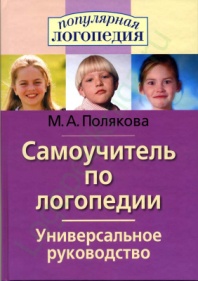 